Physical Education p5 p6 p7Week 11/01/21This week we will record our daily physical activity, so you will be able to share this with your teacher. To complete the challenge, you have to find different ways of being active every day, making sure that this adds up to 60 minutes at least 3 times a week or more, of physical activity. The types of training and exercise are at your choice.  Physical Activity LogGoal: 60 min 3 times a week at least.This chart will help you work out how much time you are physically active each day so you can aim towards reaching your target of an hour.  (Write your activity times in the box and add up at the end of the day!) Award yourself a bronze, silver or gold medal ! How did you rank today?  30 minutes physical activity     BRONZE                                                        45 minutes physical activity    SILVER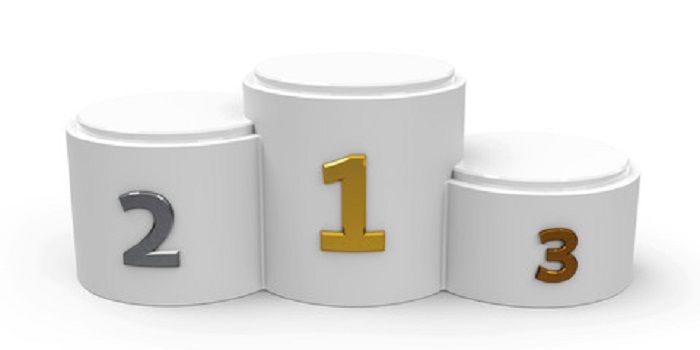                                                60 minutes physical activity    GOLD 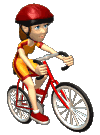 Suggested links: To open the links, you need to press and hold CTRL button, place the cursor over the link and click the link twice.MORNINGMORNINGMORNINGAFTERNOONAFTERNOONAFTERNOONTIME SPENTPHYSICALLYACTIVE?GOLDSILVERBRONZEMONDAYTUESDAYWEDNESDAYTHURSDAYFRIDAYSATURDAYSUNDAYMonday20  jumping jacks2x sets16 kneading press ups15 Squads2x setsJog on the spot for 5 minutes.Tuesday 20 crunchesOr seat ups optional10 triceps dips.2 sets40 high kneesJog on the spot for 5 minWednesday 20 leg raises2 sets10 arm circles forwards and backwards10 sides lunges2 setsPlay outside for 20 minutes.Thursday20 Frog jumps. 10 walking lunges15 leg raises.2 x setsPlay outside for 10 minutesFriday20 Heel touch10 burpeesPress ups position stand for 60 secondsJog on the spotSaturday 10 Heel touchPlunk for 60 seconds two setsHigh Knees up for 2 minutesFlutter kicks 30 seconds work 10 seconds of rest. Repeat twice.Sunday15 minutes of walking 15 squads.10 burpees.2 setsFlutter Kicks30 seconds work10 sec of rest repeat twice